§453.  Expenditure for and location of art1.  Amount; gifts and donations.  A contracting agency, except a school administrative unit,  shall expend out of money appropriated or allocated by the Legislature for the construction of a public building or facility, except for a correctional facility, a minimum amount of 1% of the construction portion of the appropriation or allocation, for the purpose of acquiring, transporting and installing works of art. School units that have decided to participate in the Percent for Art Program shall expend a minimum amount of 1% of the cost of the eligible school construction project or of any building or facility that is part of an eligible project or $50,000, whichever is less.A.    [PL 1987, c. 469, §7 (RP).]Donations and gifts to the contracting agency may be used to offset the minimum amount identified in this subsection. The value of works of art received as a donation or a gift must be determined by the commission.[PL 1999, c. 706, §8 (AMD).]2.  Location of works of art.  Works of art may be included as an integral part of the structure of the building or facility, may be attached to the structure or may be detached within or outside of the structure.[PL 1979, c. 525 (NEW).]SECTION HISTORYPL 1979, c. 525 (NEW). PL 1987, c. 469, §§7, 11 (AMD). PL 1989, c. 912, §4 (AMD). PL 1999, c. 706, §8 (AMD). The State of Maine claims a copyright in its codified statutes. If you intend to republish this material, we require that you include the following disclaimer in your publication:All copyrights and other rights to statutory text are reserved by the State of Maine. The text included in this publication reflects changes made through the First Regular and First Special Session of the 131st Maine Legislature and is current through November 1. 2023
                    . The text is subject to change without notice. It is a version that has not been officially certified by the Secretary of State. Refer to the Maine Revised Statutes Annotated and supplements for certified text.
                The Office of the Revisor of Statutes also requests that you send us one copy of any statutory publication you may produce. Our goal is not to restrict publishing activity, but to keep track of who is publishing what, to identify any needless duplication and to preserve the State's copyright rights.PLEASE NOTE: The Revisor's Office cannot perform research for or provide legal advice or interpretation of Maine law to the public. If you need legal assistance, please contact a qualified attorney.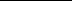 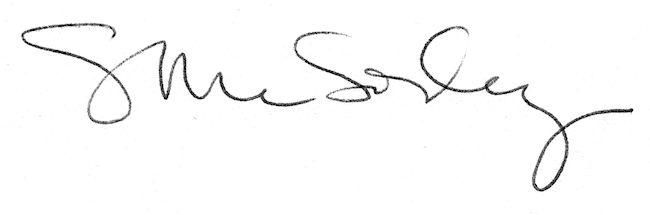 